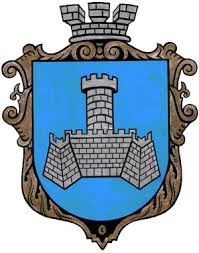 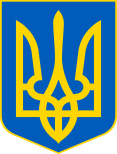 УКРАЇНАХМІЛЬНИЦЬКА МІСЬКА РАДАВІННИЦЬКОЇ ОБЛАСТІВиконавчий комітетР І Ш Е Н Н Явід 16 вересня 2022 року								          №484Про затвердження акту комісії з визначення та відшкодування збитків власникам землі та землекористувачам, що стосується ТОВ «Хорсан Енерджі»Розглянувши протокол засідання комісії з визначення та відшкодування збитків власникам землі та землекористувачам № 65 від 06.09.2022 року, враховуючи ст. ст. 156, 157, 211 Земельного Кодексу України, Постанову Кабінету Міністрів України «Про Порядок визначення та відшкодування збитків власникам землі та землекористувачам» № 284 від 19.04.1993 року, Постанову Кабінету Міністрів України «Про затвердження Методики визначення розміру шкоди, заподіяної внаслідок самовільного зайняття земельних ділянок, використання земельних ділянок не за цільовим призначенням, псування земель, порушення режиму, нормативів і правил їх використання» № 963 від 25.07.2007 р., Положення з визначення та відшкодування збитків власникам землі та землекористувачам затвердженого рішенням виконавчого комітету Хмільницької міської ради № 489 від 11 грудня 2018 року, керуючись рішенням виконавчого комітету Хмільницької міської ради «Про затвердження складу комісії з визначення та відшкодування збитків власникам землі та землекористувачам» від 21 липня 2022 року № 362, керуючись статтями 33, 59 Закону України «Про місцеве самоврядування в Україні», виконавчий комітет Хмільницької міської радиВ И Р І Ш И В:1. Затвердити акт про визначення розміру збитків за фактичне землекористування, складений комісією з визначення та відшкодування збитків власникам землі та землекористувачам від 06 вересня 2022 року про нарахування ТОВ «Хорсан Енерджі» збитків за несплату при фактичному використанні земельної ділянки без належного оформлення правовстановлюючих документів, яка знаходиться в місті Хмільнику по вул. Північна, 12А, кадастровий номер 0510900000:00:008:0357 – за період з 20.02.2021 по 06.09.2022 роки, в загальній сумі 2 832 185,78 грн. (два мільйони вісімсот тридцять дві тисячі сто вісімдесят п’ять гривень 78 копійок).2. ТОВ «Хорсан Енерджі» за використання земельної ділянки в період з 20.02.2021 по 06.09.2022 роки без відповідного оформлення правовстановлюючих документів, яка знаходиться в місті Хмільнику по вул. Північна, 12А, кадастровий номер 0510900000:00:008:0357 – протягом одного місяця з дня офіційного оприлюднення цього рішення сплатити нараховану суму збитків в розмірі 2 832 185,78 грн. (два мільйони вісімсот тридцять дві тисячі сто вісімдесят п’ять гривень 78 копійок) на розрахунковий рахунок міської ради:ЄДРПОУ 37979858 Казначейство України (ел. адм. подат.)Одержувач: ГУК у Він. обл/ м. Хмільник/ 24062200Код платежу 24062200, р/р UA 828999980314090611000002858.3. Доручити управлінню земельних відносин Хмільницької міської ради протягом десяти днів з моменту прийняття цього рішення направити його листом з повідомленням землекористувачу ТОВ «Хорсан Енерджі».4. Юридичному відділу Хмільницької міської ради у разі невиконання п. 2 цього рішення ТОВ «Хорсан Енерджі» у встановленому законом порядку – звернутися до суду.5. Контроль за виконанням цього рішення покласти на заступника міського голови з питань діяльності виконавчих органів міської ради В.М. Загіку.Міський голова								Микола ЮРЧИШИНАКТпро визначення розміру збитків06 вересня 2022 року								м. ХмільникКомісія з визначення та відшкодування збитків власникам землі та землекористувачам у складі:Відсутні члени комісії: Світлана ТИШКЕВИЧ – Начальник управління земельних відносин міської ради, ЗАСТУПНИК ГОЛОВИ КОМІСІЇ, відповідно до розпорядження міського голови перебуває у відпустці.Представник Держгеокадастру не з’явився – завідомо повідомив про свою відсутність.Представник Держекоінспекції не з’явився – завідомо повідомив про свою відсутність.ВСТАНОВИЛА1. Земельна ділянка на якій розміщене власне нерухоме майно землекористувача ТОВ «Хорсан Енерджі» (код ЄДРПОУ 43258329), юридична адреса: 03148 м. Київ, вул. Гната Юри, 8 кв.103, яка знаходиться в місті Хмільнику по вул. Північна, 12А, кадастровий номер 0510900000:00:008:0357:– площею 7,8630 га за період з 20.02.2021 по 21.02.2021 року, в загальній сумі 11 922,27 грн. (одинадцять тисяч дев’ятсот двадцять дві гривні 27 копійок).– площею 7,5211 га за період з 22.02.2021 по 09.03.2021 року, в загальній сумі 86 264,74 грн. (вісімдесят шість тисяч двісті шістдесят чотири гривні 74 копійки).– площею 6,7057 га за період з 10.03.2021 по 27.07.2021 року, в загальній сумі 652 033,08 грн. (шістсот п’ятдесят дві тисячі тридцять три гривні 08 копійок).– площею 5,3952 га за період з 28.07.2021 по 26.08.2021 року, в загальній сумі 110 832,21 грн. (сто десять тисяч вісімсот тридцять дві гривні 21 копійка).– площею 4,7648 га за період з 27.08.2021 по 01.12.2021 року, в загальній сумі 323 010,79 грн. (триста двадцять три тисячі десять гривень 79 копійок).– площею 4,0847 га за період з 02.12.2021 по 06.09.2022 роки, в загальній сумі 1 648 122,69 грн. (один мільйон шістсот сорок вісім тисяч сто двадцять дві гривні 69 копійок).Загальна сума недоотриманих коштів 2 832 185,78 грн. (два мільйони вісімсот тридцять дві тисячі сто вісімдесят п’ять гривень 78 копійок).2. Розмір збитків, завданих територіальній громаді за фактичне використання земельних ділянок, відповідно до попередніх розрахунків суми збитків наданих фінансовим управлінням Хмільницької міської ради та керуючись Положенням з визначення та відшкодування збитків власникам землі та землекористувачам визначається наступний:За несплату при фактичному використанні земельної ділянки без належного оформлення правовстановлюючих документів, яка знаходиться в місті Хмільнику по вул. Північна, 12А, кадастровий номер 0510900000:00:008:0357:– площею 7,8630 га за період з 20.02.2021 по 21.02.2021 року, в загальній сумі 11 922,27 грн. (одинадцять тисяч дев’ятсот двадцять дві гривні 27 копійок).– площею 7,5211 га за період з 22.02.2021 по 09.03.2021 року, в загальній сумі 86 264,74 грн. (вісімдесят шість тисяч двісті шістдесят чотири гривні 74 копійки).– площею 6,7057 га за період з 10.03.2021 по 27.07.2021 року, в загальній сумі 652 033,08 грн. (шістсот п’ятдесят дві тисячі тридцять три гривні 08 копійок).– площею 5,3952 га за період з 28.07.2021 по 26.08.2021 року, в загальній сумі 110 832,21 грн. (сто десять тисяч вісімсот тридцять дві гривні 21 копійка).– площею 4,7648 га за період з 27.08.2021 по 01.12.2021 року, в загальній сумі 323 010,79 грн. (триста двадцять три тисячі десять гривень 79 копійок).– площею 4,0847 га за період з 02.12.2021 по 06.09.2022 роки, в загальній сумі 1 648 122,69 грн. (один мільйон шістсот сорок вісім тисяч сто двадцять дві гривні 69 копійок).Загальна сума недоотриманих коштів 2 832 185,78 грн. (два мільйони вісімсот тридцять дві тисячі сто вісімдесят п’ять гривень 78 копійок).Голова комісії					____________________   Володимир ЗАГІКАСекретар комісії					____________________   Віталій ГЕДЗУНВолодимира ЗАГІКИЗаступник міського голови з питань діяльності виконавчих органівГОЛОВА КОМІСІЇВіталія ГЕДЗУНАПровідний спеціаліст управління земельних відносин міської радиСЕКРЕТАР КОМІСІЇЧЛЕНИ КОМІСІЇЧЛЕНИ КОМІСІЇОлександра ОЛІЙНИКАВ.о. начальника управління містобудування та архітектури міської ради, Головного архітектора міста. Начальник служби містобудівного кадастру управління містобудування та архітектури Хмільницької міської радиТетяни ТИЩЕНКОНачальник фінансового управління Хмільницької міської радиОльги КОНДРАТОВЕЦЬГоловний спеціаліст відділу прогнозування і аналізу доходів фінансового управління Хмільницької міської радиНадії БУЛИКОВОЇНачальник юридичного відділу Хмільницької міської радиВасиля МАЗУРАГолова постійної комісії з питань земельних відносин агропромислового комплексу, містобудування, екології та природокористування